Universidade Federal do Espírito Santo Centro de Ciências Exatas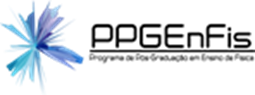 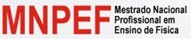 Programa de Pós-Graduação em Ensino de Física – Polo 12/MNPEF/SBFDeclaração(nome), (nacionalidade), matrícula nº (informar), CPF (informar) e no RG nº (informar), aluno(a) do Mestrado Proﬁssional em Ensino de Física da Universidade Federal do Espírito Santo, venho requerer em acordo com a Resolução 03/2022 - CEPE/UFES e Portaria Normativa 53/2019 - PRPPG (https://prppg.ufes.br/normas-e-resolucoes) o TRANCAMENTO de minha matrícula pelo período de (informar), em razão de (informe os motivos), o que me impede de prosseguir com o curso neste momento.Termos em que pede deferimento.Vitória, XX de XXX de 2021.Assinatura do Discente